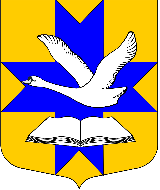 Совет депутатовМУНИЦИПАЛЬНОГО ОБРАЗОВАНИЯБольшеколпанское сельское поселениеГатчинского   муниципального  районаЛенинградской   областиТРЕТИЙ созывРешениЕ  «15» декабря 2016  г.					           № 77На основании части 4 статьи 15 Федерального  закона от 06.10.2003 г. № 131-ФЗ «Об общих принципах организации местного самоуправления в РФ», Бюджетного кодекса Российской Федерации,  Уставом муниципального образования  Большеколпанское сельское поселение Совет депутатов МО  Большеколпанское  сельское поселениеРешил:1. Администрации Большеколпанского сельского поселения передать Гатчинскому муниципальному району осуществление  полномочий на 2017 год для решения вопросов местного значения муниципального образования Большеколпанское сельское поселение по организации в границах Большеколпанского сельского поселения централизованного тепло-, газо-, водоснабжения населения и водоотведения.      2. Утвердить методику определения размера субвенций, предоставляемых бюджету Гатчинского муниципального района из  бюджета муниципального образования  Большеколпанское сельское   поселение  для осуществления части полномочий поселения по организации в границах  поселения  централизованного тепло-, газо-,водоснабжения населения и водоотведения.3. Утвердить объем субвенции в сумме  113,35 тыс.рублей, предоставляемой бюджету Гатчинского муниципального района для осуществления вышеперечисленных полномочий и включить в проект бюджета муниципального образования  Большеколпанское  сельское поселение на очередной финансовый год.4.  Администрации Большеколпанского сельского поселения заключить соглашение за счет субвенций с  администрацией Гатчинского муниципального района о передаче ей осуществления   полномочий согласно пункту 1 данного решения. 5. Настоящее решение вступает в силу со дня официального опубликования.          Глава  муниципального образованияБольшеколпанское сельское поселение	  _________________________	О.В. ЛиманкинПриложениеМЕТОДИКАОпределения субвенций, предоставляемых бюджету Гатчинского муниципального района из бюджета  муниципального образования  Большеколпанское сельское поселение по передаваемым полномочиям из бюджета  муниципального образования Большеколпанское сельское   поселение в бюджет Гатчинского муниципального района по организации в границах  поселения  централизованного тепло-, газо-, водоснабжения населения и водоотведения  Общие положения1.1. Методика определения размера субвенций, предоставляемых бюджету Гатчинского муниципального района из  бюджета муниципального образования  Большеколпанское сельское   поселение  для осуществления полномочий поселения по организации в границах  поселения  централизованного тепло-, газо-,водоснабжения населения и водоотведения   (далее - Методика), устанавливает порядок расчета субвенций, предоставляемых бюджету Гатчинского муниципального района из бюджета муниципального образования  Большеколпанское сельское поселение для осуществления полномочий по организации в границах  поселения  централизованного тепло-, газо-,   водоснабжения населения и водоотведения. Расчет осуществляется в рублях.Порядок расчета субвенций1.1. Размер субвенции, необходимой для выделения из  бюджета муниципального образования  Большеколпанское сельское   поселение  (в рублях), рассчитывается по формуле:	Н= (Фот+М)  / П, где	Н – годовой  объем финансовых средств на осуществление отдельных полномочий; 	Фот – годовой  фонд  оплаты труда и начислений на него по должности  ведущего специалиста    поселения, рассчитанный в соответствии с нормативно правовыми актами представительного органа муниципального образования на основании законов Ленинградской области, устанавливающих порядок оплаты труда муниципальных служащих, и в соответствии с налоговым законодательством Российской Федерации, устанавливающим размер начислений на оплату труда;М -  расходы на материально – техническое обеспечение, в состав которого входят канцелярские товары, бумага, катрижи для принтеров, обслуживание вычислительной техники и оргтехники, оплата услуг связи и пр. Данный показатель составляет 5 процентов от величины  (Фот*Ч) и может изменяться в связи с изменением методов работы и уровня автоматизации.	П – число поселений  передающих функции по выполнению полномочия;О передаче  Гатчинскому муниципальному району на 2017 г. части полномочий по организации в границах Большеколпанского сельского поселения централизованного тепло-, газо-, водоснабжения населения и водоотведения 